22.04.20r. Witam wszystkich serdecznie   Dzisiaj – 22 kwietnia na całym świecie obchodzimy  Dzień Ziemi. Ziemia to planeta, na której wszyscy mieszkamy. Rodzice mogą porozmawiać z dziećmi na temat Ziemi. Jak wygląda, co na niej rośnie, wymienić niektóre zwierzęta, rośliny, pokazać morza, np. na globusie. Na początek nauka piosenki Nasza planeta. https://www.youtube.com/watch?v=1MZovZPTP7I   / kliknij prawym przyciskiem i „otwórz hiperłącze”/  ,,NASZA PLANETA’’1.Nasza planeta wzywa nas,na Ziemi misję zacząć czas,wołamy głośno S.O.S.pomoc potrzebna Ziemi jest.Ref. Trzeba nam zieleni, czystej atmosfery.Segregacji śmieci, pomogą w tym dzieci.2.Ekologiczna misja trwa,sadzimy drzewa gdzie się da,wołamy głośno S.O.Spomoc potrzebna Ziemi jest.Ref. Trzeba nam zieleni, czystej atmosfery.Segregacji śmieci, pomogą w tym dzieci.Teraz pora na bajkę ekologiczną: W kontakcie z naturą  /Krzyś ekolog opowiada/https://www.youtube.com/watch?v=zleExE18fqQ Zagadki słuchowe – Co trzymam w ręce?Parawan, różne przedmioty wykonane z papieru, plastiku i ze szkła, np.: 2 talerze plastikowe, 2 talerze szklane, 2 talerze papierowe. Rodzic  pokazuje dziecku zgromadzone przedmioty, wykonane z papieru, plastiku i ze szkła, i je nazywa. Demonstruje dźwięki, jakie one wydają. Następnie siada za parawanem. Wytwarza dźwięki przy użyciu tych przedmiotów, np. stuka o siebie dwoma szklanymi talerzykami. Dziecko odgaduje, co rodzic trzyma w ręce.Poniższy obrazek można po wydrukowaniu pociąć i ułożyć jak puzzle.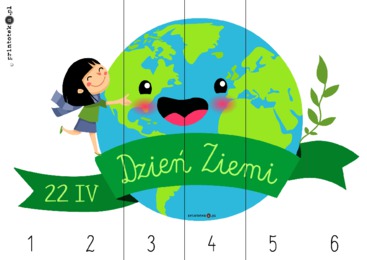 To nasza planeta – Ziemia. Jest szczęśliwa, bo rosną na niej zielone drzewa. Dzieci kolorują drzewa. Będzie bardziej zadowolona, gdy dorysujecie zwierzęta, kwiaty, czystą jasnoniebieską wodę.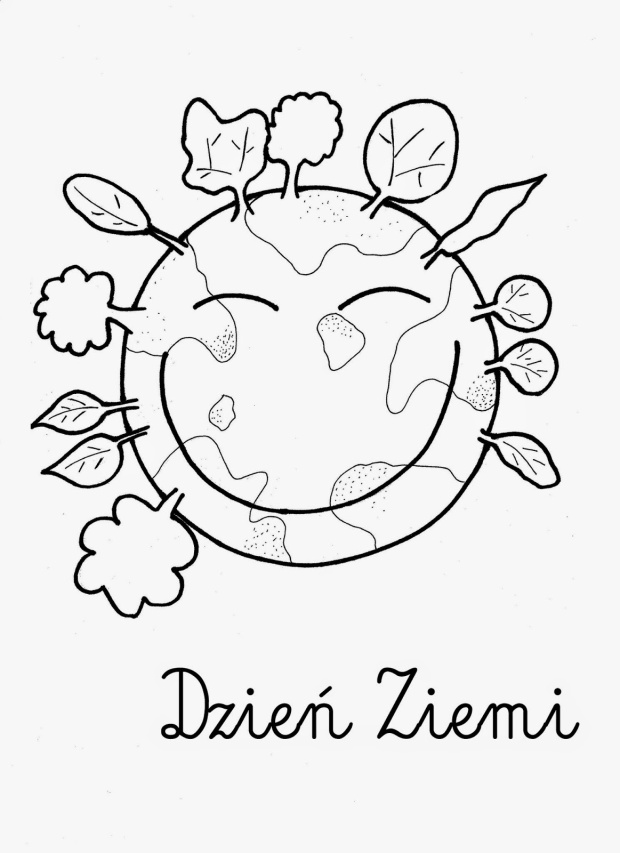 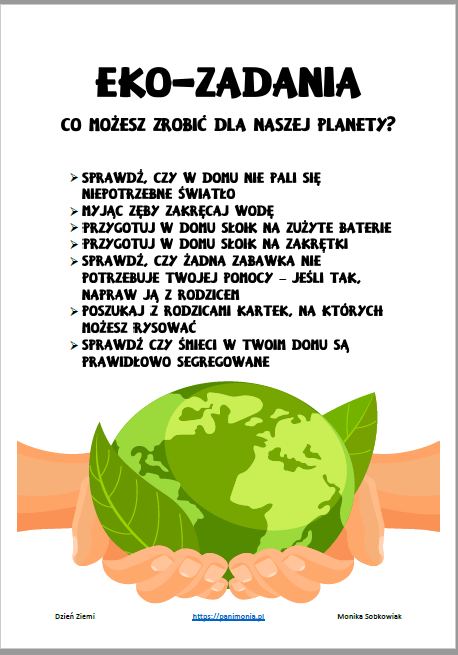 Do jutra  